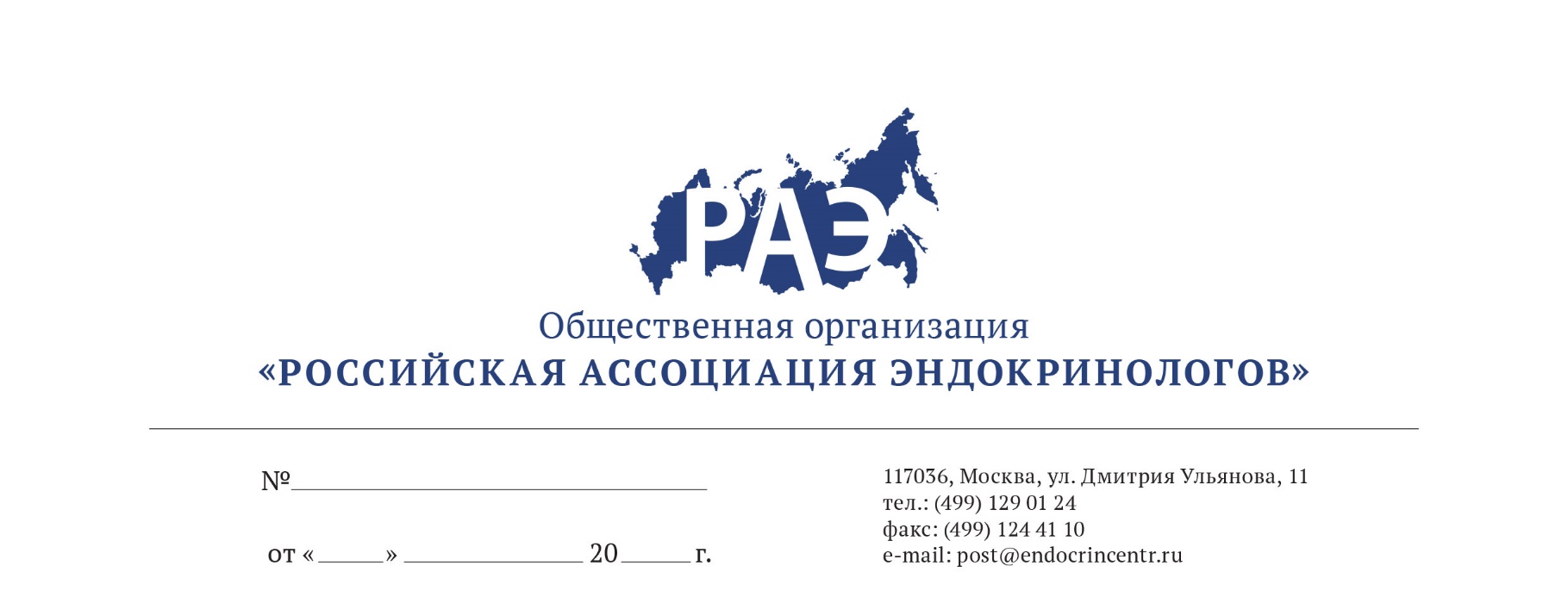 Научно-практическая школа«Ожирение. Коморбидность и принципы эффективного лечения»27 сентября 2018 г.ВремяДокладчикНазвание доклада15:00-15:30Современные принципы лечения ожирения.член-корр. РАН Трошина Екатерина АнатольевнаСовременные принципы лечения ожирения.член-корр. РАН Трошина Екатерина Анатольевна 15:30-16:00Ожирение и нарушения функции щитовидной железы аутоиммунного и не аутоиммунного генезачлен-корр. РАН Трошина Екатерина АнатольевнаОжирение и нарушения функции щитовидной железы аутоиммунного и не аутоиммунного генезачлен-корр. РАН Трошина Екатерина Анатольевна16:00-16:45Возможности терапии ожирения: фитохимическая коррекция сопряженных с ожирением факторов рискак.м.н. Дзгоева Ф. Х. Возможности терапии ожирения: фитохимическая коррекция сопряженных с ожирением факторов рискак.м.н. Дзгоева Ф. Х. 16:45-17:00Перерыв Перерыв 17:00-17:30Ожирение – главный фактор риска нарушений углеводного обмена. к.м.н. Ершова Е.В.Ожирение – главный фактор риска нарушений углеводного обмена. к.м.н. Ершова Е.В.17:30-18:00Неалкогольная жировая болезнь печени при ожирении: персонализированные подходы коррекции инсулинорезистентности и метаболических рисков.к.м.н. Комшилова К. А. Неалкогольная жировая болезнь печени при ожирении: персонализированные подходы коррекции инсулинорезистентности и метаболических рисков.к.м.н. Комшилова К. А. 18:00-19:00Бариатрический пациент: подготовка к операции и реабилитация после хирургического леченияк.м.н. Мазурина Н.В. / Бордан Н.С. Бариатрический пациент: подготовка к операции и реабилитация после хирургического леченияк.м.н. Мазурина Н.В. / Бордан Н.С. 